Changing Lives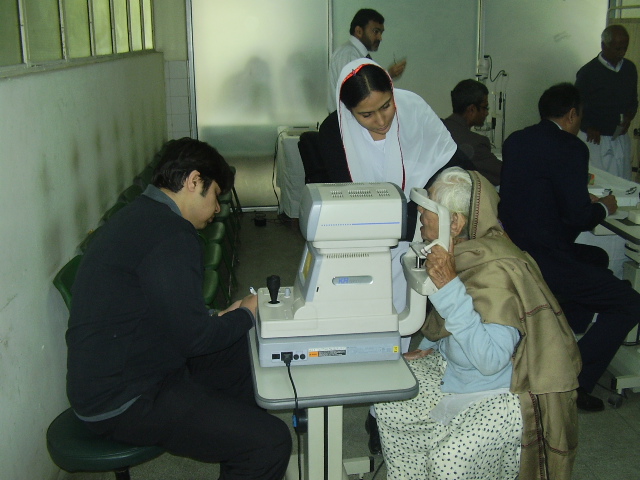 